Чем пользоваться на ЕГЭверсия для печати 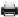 Перечень дополнительных устройств, которыми разрешается пользоваться во время экзаменов по каждому предмету ЕГЭ, ежегодно утверждается  приказом Минобрнауки России.Кроме того, в комплекты КИМ по некоторым предметам включены справочные материалы.Ниже дан полный перечень разрешенных дополнительных устройств и материалов, составленный на основе спецификаций по предметам.ЕГЭ по математике Разрешается пользоваться линейкой.Справочные материалы, которые можно использовать во время экзамена, выдаются каждому участнику ЕГЭ вместе с текстом его экзаменационной работы.ЕГЭ по географии Разрешено использование непрограммируемого калькулятора (на каждого ученика), линейки и транспортира.Непрограммируемый калькулятор должен обеспечивать арифметические вычисления (сложение, вычитание, умножение, деление, извлечение корня) и вычисление тригонометрических функций (sin, cos, tg, ctg, arcsin, arcos, arctg). Калькулятор не должен предоставлять возможность сохранения в своей памяти баз данных экзаменационных заданий и их решений, а также любой другой информации, знание которой прямо или косвенно проверяется на экзамене.Калькулятор не должен предоставлять экзаменующемуся возможности получения извне информации во время сдачи экзамена. Коммуникационные возможности калькулятора не должны допускать беспроводного обмена информацией с любыми внешними источниками.ЕГЭ по химии  Разрешено использование непрограммируемого калькулятора с возможностью вычисления тригонометрических функций (cos, sin, tg) и линейки.Также к каждому варианту экзаменационной работы прилагаются следующие материалы:периодическая система химических элементов Д.И. Менделеева;таблица растворимости солей, кислот и оснований в воде;электрохимический ряд напряжений металлов.ЕГЭ по физике Разрешено использование непрограммируемого калькулятора (на каждого ученика) с возможностью вычисления тригонометрических функций (cos, sin, tg) и линейки.Кроме того, каждый КИМ содержит справочные данные, которые могут понадобиться при выполнении работы.ЕГЭ по иностранным языкам Дополнительные материалы и оборудование на экзамене по иностранному языку включают звуковоспроизводящую аппаратуру, аудиокассеты или компакт-диски (CD) с материалами для выполнения заданий раздела 1 "Аудирование".По остальным предметам использование дополнительного оборудования и материалов на экзамене не предусмотрено.Всё, что не входит в спецификацию КИМ ЕГЭ по предмету, иметь и использовать на экзамене запрещено, в том числе: мобильные телефоны или иные средства связи;любые электронно-вычислительные устройства и справочные материалы и устройства.При нарушении этих правил и отказе в их соблюдении  организаторы совместно с уполномоченным представителем ГЭК вправе удалить участника ЕГЭ с экзамена с внесением записи в протокол проведения экзамена в аудитории с указанием причины удаления. На бланках и в пропуске проставляется метка о факте удаления с экзамена.